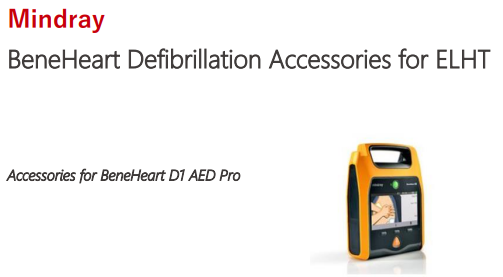 Order direct from MindrayOr order from NHS Supply Chain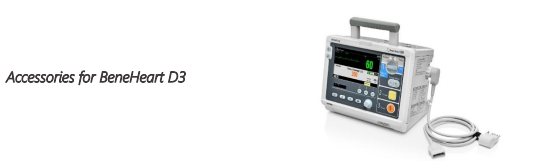 Order direct from MindrayOr order from NHS Supply Chain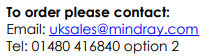 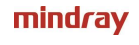 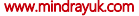 Item DescriptionPart NumberDefibrillator Electrode 1 x set 5 Multifunction Defibrillator Pads Adult Disposable non Auto ID For BeneHeart D3 and D1 Defibrillators0651-30-77007Defibrillator Electrode 1 x set 5 Multifunction Defibrillator Pads Paediatric Disposable non Auto ID For BeneHeart D3 and D1 Defibrillators0651-30-77008Item DescriptionPart NumberSupply Chain CodeDefibrillator Electrode 1 x set 5 Multifunction Defibrillator Pads Adult Disposable non Auto ID For BeneHeart D3 and D1 Defibrillators0651-30-77007FDK1242Defibrillator Electrode 1 x set 5 Multifunction Defibrillator Pads Paediatric Disposable non Auto ID For BeneHeart D3 and D1 Defibrillators0651-30-77008FDK1243Item DescriptionPart NumberDefibrillator Electrode 1 x set 5 Multifunction Defibrillator Pads Adult Disposable non Auto ID For BeneHeart D3 and D1 Defibrillators0651-30-77007Defibrillator Electrode 1 x set 5 Multifunction Defibrillator Pads Paediatric Disposable non Auto ID For BeneHeart D3 and D1 Defibrillators0651-30-77008Microstream CO2 Kit, Adu,6800-30-506191x CO2 Adapter045-003134-001x Thermal Recorder PaperA30-000001---Item DescriptionPart NumberSupply Chain CodeDefibrillator Electrode 1 x set 5 Multifunction Defibrillator Pads Adult Disposable non Auto ID For BeneHeart D3 and D1 Defibrillators0651-30-77007FDK1242Defibrillator Electrode 1 x set 5 Multifunction Defibrillator Pads Paediatric Disposable non Auto ID For BeneHeart D3 and D1 Defibrillators0651-30-77008FDK1243